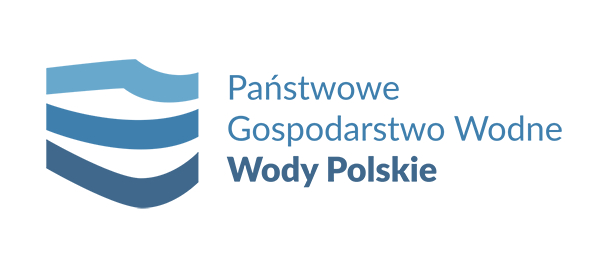 WZÓR UMOWYUMOWA NR ..................   zawarta w dniu .................................    w Warszawie pomiędzy(wypełnia Zamawiający)Państwowym Gospodarstwem Wodnym Wody Polskie, ul. Żelazna 59A, 00-848 Warszawa, NIP  5272825616, REGON: 368302575 zwanym  dalej „ Zamawiającym”, reprezentowanym przez:…………………………………….. - Dyrektora Zarządu Zlewni w Warszawie z siedzibą przy ul. Elektronowej 2, 03-219 Warszawa, działającą na podstawie pełnomocnictwa Prezesa Państwowego Gospodarstwa Wodnego Wody Polskie nr …………………….                                          z dnia …………………..zwanym dalej Zamawiającyma................................................................................................................................. (nazwa Wykonawcy)z siedzibą w  ……………………………………….. (siedziba Wykonawcy), wpisanym/wpisaną 
do Krajowego Rejestru Sądowego (lub odpowiednio do innego rejestru lub ewidencji) pod numerem ………………………, przez ......................................, Regon: ......................., NIP: ............................ reprezentowanym przez: .............................................................................................................zwanym/zwaną w treści umowy „Wykonawcą”łącznie „Stronami”, a odrębnie „Stroną”.„Zamawiający” i „Wykonawca” będą łącznie zwani dalej „STRONAMI”, a każdy z osobna „STRONĄ”.Niniejsza umowa jest konsekwencją udzielenia zamówienia publicznego na podstawie a contrario art. 2 ust. 1 pkt 1 ustawy z dnia 11 września 2019r. Prawo zamówień publicznych (Dz. U. 2019 poz. 2020) oraz następstwem wyboru przez Zamawiającego oferty Wykonawcy [Oferta] w odpowiedzi na Zapytanie Ofertowe.§ 1 Zamawiający powierza, a Wykonawca przyjmuje do realizacji - zadanie „Usługa utrzymania porządku i czystości w budynku ZZ w Warszawie’’. Zakres rzeczowy przedmiotu umowy określa: OPIS PRZEDMIOTU ZAMÓWIENIA stanowiący Załącznik nr 1 do niniejszej umowy oraz oferta złożona Zamawiającemu stanowiąca Załącznik nr 2 do niniejszej umowy.  Wykonawca będzie wykonywać czynności powszechnie przyjęte dla tego typu  usług zapewniając czystość, higienę i estetykę oraz zapewni utrzymanie czystości w pomieszczeniach, ciągach  komunikacyjnych określonych w przedmiocie umowy zgodnie z dokumentami określonymi w ust. 2. Wykonawca oświadcza, że zna i stosuje przepisy z zakresu ochrony danych osobowych, w szczególności określone w przepisach Rozporządzenia Parlamentu Europejskiego i Rady (UE) 2016/679 z dnia 27 kwietnia 2016r. w sprawie ochrony osób fizycznych  w związku z przetwarzaniem danych osobowych i w sprawie swobodnego przepływu takich danych oraz uchylenia dyrektywy 95/46/WE (ogólne rozporządzenie o ochronie danych, Dz. Urz. UE L 119 z 04.05.2016r., dalej: RODO) oraz wydanymi na jego podstawie krajowymi przepisami z zakresu ochrony danych osobowych, jak również daje gwarancje wdrożenia odpowiednich środków technicznych i organizacyjnych, aby przetwarzanie danych osobowych spełniało wymogi RODO i chroniło prawa i wolności osób, których dane dotyczą.§ 21.  Rozpoczęcie świadczenia usług ustala się na dzień   …………………2.  Zakończenie świadczenia usług ustala się na dzień  31.12.2021r. 3. Zamawiający zastrzega możliwość przedłużenia czasu trwania niniejszej umowy do czasu rozstrzygnięcia kolejnej procedury wyboru Wykonawcy, ale nie dłużej niż do 31.03.2022r. § 3Wykonawca oświadcza, iż posiada ubezpieczenie OC dla własnej działalności na kwotę …………………………………………………………………………………………………..§ 41. Zamawiający dokona wprowadzenia Wykonawcy wraz z przekazaniem pomieszczenia niezbędnego do składowania sprzętu i środków czystości.2. Wykonawca zobowiązany jest do stałego utrzymywania obiektu w czystości i wysokiego standardu usług z uwzględnieniem ewentualnych uwag zgłaszanych przez upoważnionego do nadzoru przedstawiciela Zamawiającego.3. Do obowiązków Wykonawcy należy w szczególności wykonywanie prac z częstotliwością nie mniejszą niż określona w „Opisie Przedmiotu zamówienia”.4. Zamawiający zastrzega sobie prawo  do wydawania poleceń pracownikom Wykonawcy  wykonującym czynności w zakresie  obejmującym przedmiot umowy.§ 5 Zamawiający ustanowi osobę odpowiedzialną za nadzór nad realizacją i odbiór usług:………………………………………………………………………………………. Wykonawca ustanowi kierownika realizacji zamówienia:………………………………………………………………………………………... Wykonawca przedstawi  przed przystąpieniem do realizacji umowy wykaz osób przewidzianych do realizacji przedmiotu umowy.§ 6Wykonawca zobowiązuje się do:utrzymania możliwie stałego składu osobowego świadczącego usługę na podstawie umowy o pracę oraz potwierdzenie tego stosownym oświadczeniem,wykonawca dołączy do każdej faktury oświadczenie, że pracownicy zatrudnieni w danym miesiącu posiadali umowę o pracę. W przypadku braku w/w oświadczenia Zamawiający wstrzyma wypłatę należności,3)  przeszkolenia swoich pracowników w zakresie BHP, PPOŻ,4)  odpowiedzialności za skutki wypadków przy pracy lub szkody wyrządzone Zamawiającemu  lub osobom trzecim, 5) na wniosek Zamawiajacego w przypadku zastrzeżeń  do pracy  określonego pracownika zlożonych na pismie Wykonawca zobowiązany jest do  odsunięcia  tej osoby od wykonywanych czynności na sprzątanym obiekcie,6) wykonawca zobowiązany jest zapewnić realizację usługi w przypadku zgłoszenia przez zamawiającego potrzeb sprzątania „na zastępstwo„ w terminie wskazanym przez Zamawiającego  w przypadkach szczególnych  niezwłocznie (  najpóźniej kolejnego dnia od zgłoszenia ). Wykonawca nie może zatrudniać przy realizacji przedmiotu umowy pracowników Zamawiającego, bez uzyskania jego pisemnej zgody, uwarunkowanej między innymi zobowiązaniem się wykonawcy do odpowiedzialności określonej w ust. 1  pkt 3.§ 71. Wykonawca przy świadczeniu usługi będącej przedmiotem umowy będzie używał środków                    o  bezspornie dobrej jakości, posiadających wszystkie wymagane przez prawo atesty, badania itp. dopuszczające je do obrotu  i użycia  do powszechnego stosowania w Polsce. Zamawiający ma prawo do bieżącej  kontroli środków zastosowanych  przez Wykonawcę  w trakcie  realizacji  przedmiotu umowy i żądania zmiany środków w przypadku zakwestionowania ich jakości.2. Wykonawca zobowiązuje się do uzupełniania w łazienkach mydła w płynie, papieru toaletowego oraz ręczników papierowych. Zamawiający zapewni bezpłatny dostęp do bieżącej wody i energii elektrycznej w ilościach niezbędnych do prawidłowego wykonania usługi.§ 81.Wynagrodzenie za wykonanie przedmiotu umowy określonego § 1 strony ustalają  na kwotę  netto………………………………………..(słownie złotych:……………………………………….)   oraz  ………… VAT  w kwocie………………………, co łącznie stanowi kwotę brutto (słownie złotych:………………………………………………………………………………..).   Miesięczne wynagrodzenie za wykonanie przedmiotu umowy określonego w § 1 strony ustalają na kwotę  netto…………………………………………………………………………………... (słownie złotych:……………………………………….)   oraz  ………… VAT  w kwocie………………………, co łącznie stanowi kwotę brutto (słownie złotych:………………………………………………………………………………..).Wynagrodzenie za roboty w okresie realizacji przedmiotu umowy może być zmienione  w wypadku zmian wysokości podatku VAT - w stopniu i terminie odpowiadającym tym zmianom. Wynagrodzenie w okresie realizacji umowy może być zmienione w przypadku zmiany wysokości minimalnego wynagrodzenia za pracę ustalonego na podstawie art. 2 ust. 3-5 ustawy z dnia 10 października 2002r. o minimalnym wynagrodzeniu za pracę, bądź zmiany zasad podlegania ubezpieczeniu społecznym lub ubezpieczeniu zdrowotnemu lub wysokości stawki na ubezpieczenie społeczne lub zdrowotne, o ile którakolwiek z powyższych zmian będzie miała wpływ na koszty wykonania zamówienia przez Wykonawcę.§ 9 W przypadku nienależytego wywiązania się Wykonawcy z warunków zawartych w niniejszej umowie, Zamawiający zawiadomi osobę odpowiedzialną za jakość usług i sporządzi notatkę, w której poda i uzasadni stwierdzone uchybienia. W przypadku nie usunięcia nieprawidłowości w terminie 24 godzin  od chwili otrzymania notatki Zamawiającemu przysługiwać będzie dodatkowo z tytułu zaistniałych zaniedbań kara umowna                     w wysokości 5% wynagrodzenia miesięcznego Wykonawcy brutto za każdy fakt stwierdzonych zaniedbań. Nie spełnienie warunku ust. 2 w nieprzekraczalnym terminie 3 dni może spowodować rozwiązanie umowy przez Zamawiającego w trybie natychmiastowym. Wykonawca ponosi koszty prac zastępczych wynikających z zaniedbań lub braku świadczenia usług. Zastrzeżona kara umowna nie wyłącza prawa Zamawiającemu do dochodzenia odszkodowania na zasadach ogólnych. Za każdy przypadek naruszenia  przez Wykonawcę  stosowania środków określonych  w § 7 ust. 1 zamawiającemu przysługuje kara umowna w wysokości 100 zł. W przypadku odstąpienia od umowy przez Zamawiającego z powodu okoliczności, za które odpowiedzialność ponosi Wykonawca, Zamawiającemu  przysługuje kara umowna w wysokości 10% wartości  brutto określonej w § 8 ust. 1. Za wykonywanie zadań przez pracowników Wykonawcy pod wpływem alkoholu lub innych środków odurzających, kara pieniężna w wysokości 5 % miesięcznego wynagrodzenia brutto za każdy stwierdzony przypadek.§ 10Każda ze stron może bez podania powodów rozwiązać umowę za jej pisemnym jednomiesięcznym wypowiedzeniem.§ 11 Wynagrodzenie Wykonawcy rozliczone będzie na podstawie faktur VAT wystawionych przez Wykonawcę.        Ustala się terminy płatności faktur do 21 dni licząc od daty ich doręczenia. Należności z tytułu faktury będą płatne przez Zamawiającego przelewem na konto Wykonawcy:……………………………………………………………………………………………. Za datę płatności przyjmuje się dzień obciążenia rachunku w banku Zamawiającego. Faktura będzie przesyłana elektronicznie na adres: izabela.zarychta@wody.gov.pl lub robert.bartoszewski@wody.gov.pl , na co Zamawiający wyraża zgodę. Faktura będzie identyfikować Zamawiającego w następujący sposób:Nabywca: Państwowe Gospodarstwo Wodne Wody Polskie, ul. Żelazna 59A,                                                        00-848 Warszawa, NIP: 5272825616.Odbiorca: Zarząd Zlewni w Warszawie, ul. Elektronowa 2, 03-219 Warszawa.                                                               Dane odbiorcy można umieścić również w polu Uwagi/Komentarze.§ 12Pracownicy Wykonawcy zobowiązują się do zachowania poufności danych osobowych oraz sposobów zabezpieczenia informacji i pomieszczeń. Wzór klauzuli zachowania poufności stanowi załącznik nr 3 do niniejszej umowy.§ 13Strony wzajemnie ustalają, iż dane osobowe osób wyznaczonych do kontaktów roboczych oraz odpowiedzialnych za koordynację i realizację niniejszej umowy przetwarzane są w oparciu o uzasadnione interesy Stron polegające na konieczności ciągłej wymiany kontaktów roboczych w ramach realizacji niniejszej umowy oraz, że żadna ze Stron nie będzie wykorzystywać tych danych w celu innym niż realizacja niniejszej umowy.Każda ze Stron oświadcza, że osoby wymienione w ust. 1 dysponują informacjami dotyczącymi przetwarzania ich danych osobowych przez Strony na potrzeby realizacji niniejszej umowy, określonymi w ust. 3-6. Strony ustalają, iż zgodnie z treścią art. 13 i 14 rozporządzenia Parlamentu Europejskiego i Rady (UE) 2016/679 z 27.04.2016 r. w sprawie ochrony osób fizycznych w związku z przetwarzaniem danych osobowych i w sprawie swobodnego przepływu takich danych oraz uchylenia dyrektywy 95/46/WE (dalej: RODO), dane osobowe osób będących Stronami niniejszej umowy są przetwarzane na podstawie art. 6 ust. 1 lit. b RODO, a w przypadku reprezentantów Stron niniejszej umowy i osób wyznaczonych do kontaktów roboczych oraz odpowiedzialnych za koordynację i realizację niniejszej umowy na podstawie art. 6 ust. 1 lit. f RODO (dalej: dane osobowe), w celu związanym z zawarciem oraz realizacją niniejszej umowy. Dane osobowe będą przechowywane przez Strony w trakcie okresu realizacji niniejszej umowy oraz w okresie wynikającym z przepisów z zakresu rachunkowości oraz niezbędnym na potrzeby ustalenia, dochodzenia lub obrony przed roszczeniami z tytułu realizacji niniejszej umowy. Osoby wyznaczone do kontaktów roboczych oraz odpowiedzialne za koordynację i realizację niniejszej umowy, a także osoby będące Stroną lub reprezentantami Stron niniejszej umowy posiadają prawo dostępu do treści swoich danych oraz prawo ich sprostowania, usunięcia, ograniczenia przetwarzania, prawo do przenoszenia danych (tylko w odniesieniu do Stron Umowy), prawo wniesienia sprzeciwu. Wskazane uprawnienia można zrealizować poprzez kontakt, o którym mowa w ust. 5. Niezależnie od powyższego osoby te mają również prawo wniesienia skargi do Prezesa Urzędu Ochrony Danych Osobowych, gdy uznają, iż przetwarzanie danych osobowych ich dotyczących narusza przepisy RODO. Z Inspektorem Ochrony Danych Osobowych lub osobą odpowiedzialną za ochronę danych osobowych można kontaktować się:z ramienia Zamawiającego: p. Jacek Wiechnik, e-mail:riod.warszawa@wody.gov.plz ramienia Wykonawcy - …………………………………………………………….Podanie danych osobowych jest konieczne dla celów związanych z zawarciem i realizacją niniejszej umowy. Dane osobowe nie będą poddawane profilowaniu. Strony nie będą przekazywać danych osobowych do państwa trzeciego lub organizacji międzynarodowej. Dane osobowe mogą zostać udostępnione organom uprawnionym na podstawie przepisów prawa oraz powierzone innym podmiotom działającym na zlecenie Stron w zakresie oraz celu zgodnym z niniejszą umową.§ 14Zamawiający oświadcza, że posiada status dużego przedsiębiorcy, w rozumieniu art. 4 pkt 6 ustawy z dnia 8 marca 2013r. o przeciwdziałaniu nadmiernym opóźnieniom w transakcjach handlowych                (Dz. U. 2020 poz. 935).§ 15Umowa niniejsza została sporządzona w 4 jednobrzmiących egzemplarzach, 3 dla Zamawiającego a 1 dla Wykonawcy.§ 16Wszelkie zmiany i uzupełnienia treści niniejszej umowy wymagają formy pisemnej pod rygorem nieważności.§ 17Załącznikami do niniejszej umowy stanowiącymi jej integralną część są: załączniki nr 1,2,3.§ 18W sprawach nieuregulowanych niniejszą umową obowiązują przepisy Kodeksu Cywilnego.§ 19Sprawy sporne powstałe na tle wykonania niniejszej umowy rozstrzygać będzie sąd powszechny właściwy dla siedziby Zamawiającego. Załączniki: Opis przedmiotu zamówienia, Oferta Wykonawcy, Wzór klauzuli zachowania poufności danych.Wykonawca						Zamawiający